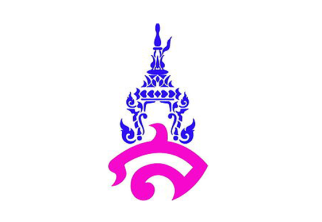 แผนการจัดการเรียนรู้กลุ่มสาระการเรียนรู้ภาษาไทย				โรงเรียนสาธิตมหาวิทยาลัยราชภัฏสวนสุนันทารายวิชา ภาษาไทยพื้นฐาน (ท๒๑๑๐๒) 			ภาคเรียนที่ ๒ ปีการศึกษา ๒๕๖๕หน่วยการเรียนรู้ที่ ๓ เรื่อง กาพย์เห่ชมเครื่องคาวหวาน	ชั้นมัธยมศึกษาปีที่ ๑แผนการจัดการเรียนรู้ที่ ๑ เรื่อง ประวัติความเป็นมาของกาพย์เห่ชมเครื่องคาวหวานเวลาเรียน  ๑๐๐ นาที  					จำนวน ๒ คาบ			อาจารย์ประจำวิชา อาจารย์ภาคภูมิ  คล้ายทองมาตรฐานการเรียนรู้ 	มาตรฐาน ท ๑.๑ ใช้กระบวนการอ่านสร้างความรู้และความคิดเพื่อนำไปใช้ตัดสินใจแก้ปัญหาในการดำเนินชีวิตและมีนิสัยรักการอ่านตัวชี้วัด	ท ๑.๑ ม.๑/๒ จับใจความสำคัญจากเรื่องที่อ่าน	 จุดประสงค์การเรียนรู้	ความรู้ (K)	นักเรียนสามารถบอกความเป็นมาและความสำคัญของกาพย์เห่ชมเครื่องคาวหวานได้	ทักษะ / กระบวนการ (P)	นักเรียนสามารถจับใจความสำคัญจากเรื่องที่อ่านและนำมาตอบคำถามได้อย่างถูกต้อง	คุณลักษณะอันพึงประสงค์ (A)	ความเรียบร้อยของการทำงานสาระสำคัญ	กาพย์เห่ชมเครื่องคาวหวานเป็นวรรณคดีที่กล่าวถึงอาหารคาว  ๑๖  ชนิด  คือ  มัสมั่น  ยำใหญ่ ตับเหล็กลวก  หมูแนม  ก้อยกุ้ง  แกงเทโพ  น้ำยา  แกงอ่อม  ข้าวหุงเครื่องเทศ  แกงคั่วส้ม พล่าเนื้อ  ล่าเตียง  หรุ่ม  รังนก  ไตปลา  และแสร้งว่า  (รังนกเป็นทั้งอาหารคาวและอาหารหวาน)  เมื่อกล่าวถึงอาหารชนิดใด  กวีจะพรรณนาเชื่อมโยงไปถึงหญิงคนรักสาระการเรียนรู้	๑. ความเป็นมาของ เรื่อง กาพย์เห่ชมเครื่องคาวหวาน	๒. ความสำคัญของ เรื่อง กาพย์เห่ชมเครื่องคาวหวาน	๓. จุดประสงค์ของการแต่งเรื่อง กาพย์เห่ชมเครื่องคาวหวาน	๔. อาหารที่ปรากฏในเรื่อง กาพย์เห่ชมเครื่องคาวหวานสมรรถนะสำคัญ	ความสามารถในการคิดวิเคราะห์กระบวนการจัดการเรียนรู้คาบที่ ๑ (จำนวน ๕๐ นาที)ขั้นนำ (จำนวน ๑๐นาที)๑. ครูเปิดวิดีโอ เรื่อง “การทำอาหารในกาพย์เห่ชมเครื่องคาวหวาน” จากรายการกระจกหกด้าน ให้นักเรียนดู แล้วให้นักเรียนทายว่า มาจากวรรณคดีเรื่องใด	๒. ครูเชื่อมโยงเข้าสู่บทเรียนเรื่อง กาพย์เห่ชมเครื่องคาวหวาน จากการสรุปคำตอบของนักเรียนขั้นสอน (จำนวน ๔๐ นาที)	๓. ครูอธิบายความรู้ เรื่อง ความเป็นมาความสำคัญของเรื่องและจุดประสงค์ในการแต่ง เรื่อง กาพย์เห่ชมเครื่องคาวหวาน ให้นักเรียนฟัง	๔. ครูให้นักเรียนอ่านเนื้อหา เรื่อง ความเป็นมาความสำคัญของเรื่องและจุดประสงค์ในการแต่ง เรื่อง กาพย์เห่ชมเครื่องคาวหวาน จากหนังสือเรียน วรรณคดีและวรรณกรรม ชั้นมัธยมศึกษาปีที่ ๑  หน้า ๑๐๒ ในใจ	๕. ครูเปิดรูปอาหารที่ปรากฏในเรื่อง กาพย์เห่ชมเครื่องคาวหวานจาก Power Point ให้นักเรียนดู	๖. ครูถามคำถามชวนคิด โดยใช้คำถามสำคัญ ดังนี้	๑) นักเรียนคิดว่า มีอาหารใดบ้างที่มีขายตามท้องตลาดในปัจจุบัน๒) นักเรียนคิดว่า มีอาหารใดที่หาทานได้ยากในปัจจุบัน๓) นักเรียนคิดว่าอาหารที่หาทานได้ยาก เกิดจากสาเหตุหรือปัจจัยใดบ้างคาบที่ ๒ (จำนวน ๕๐ นาที)ขั้นนำ (จำนวน ๑๐นาที)	๑. ครูทบทวนความรู้เดิมเกี่ยวกับวิดีโอ เรื่อง “การทำอาหารในกาพย์เห่ชมเครื่องคาวหวาน” จากรายการกระจกหกด้านขั้นสอน (จำนวน ๓๐ นาที)	๑. ครูให้นักเรียนทำกิจกรรม “รู้เฟื่องเรื่องกาพย์เห่ชมเครื่องคาวหวาน” ตอบคำถาม จำนวน ๑๐ ข้อ โดยครูจะเป็นผู้อ่านคำถาม แล้วให้นักเรียนเขียนคำตอบลงในสมุดทีละข้อ ทำไปเรื่อย ๆจนครบ ๑๐ ข้อ
	๒. ครูเฉลยคำตอบให้กับนักเรียน	ขั้นสรุป (จำนวน ๑๐ นาที)	๑. ครูและนักเรียนร่วมกันอภิปราย สรุปความรู้เรื่อง	ความเป็นมาและความสำคัญของ เรื่อง กาพย์เห่ชมเครื่องคาวหวานสื่อการเรียนรู้	๑. วิดีโอ เรื่อง “การทำอาหารในกาพย์เห่ชมเครื่องคาวหวาน”	๒. Power Point รูปอาหารการวัดและการประเมินผล	การวัดประเมินผล	       ๑. ประเมินการตอบคำถาม กิจกรรม “รู้เฟื่องเรื่องกาพย์เห่ชมเครื่องคาวหวาน”	        ๒. ความเรียบร้อยของการทำงาน	เครื่องมือวัดและประเมินผล	        ๑. แบบประเมินการตอบคำถาม กิจกรรม “รู้เฟื่องเรื่องกาพย์เห่ชมเครื่องคาวหวาน”แหล่งการเรียนรู้	สำนักงานคณะกรรมการการศึกษาขั้นพื้นฐาน. ๒๕๕๑. หนังสือเรียนสาระการเรียนรู้พื้นฐานวรรณคดีวิจักษ์ ชั้นมัธยมศึกษาปีที่ ๑. กรุงเทพฯ:โรงพิมพ์ สกสค. ลาดพร้าว.	อินเทอร์เน็ตบันทึกผลหลังการจัดกิจกรรมการเรียนรู้ผลการจัดกิจกรรมการเรียนรู้	ด้านความรู้ (K)………………………………………………………………………………………………………………………………………………………………………………………………………………………………	ด้านทักษะกระบวนการ (P)………………………………………………………………………………………………………………………………………………………………………………………………………………………………	ด้านคุณลักษณะอันพึงประสงค์ (A)………………………………………………………………………………………………………………………………………………………………………………………………………………………………ปัญหา และอุปสรรค		………………………………………………………………………………………………………………………………………………………………………………………………………………………………ข้อเสนอแนะ แนวทางในการแก้ไขปัญหา………………………………………………………………………………………………………………………………………………………………………………………………………………………………						ลงชื่อ......................................................................       							     (อาจารย์ภาคภูมิ  คล้ายทอง)แบบสังเกตพฤติกรรมรายบุคคล	คำชี้แจง: ให้ผู้สอนสังเกตพฤติกรรมของนักเรียนระหว่างเรียน  แล้วขีด ✓ ลงในช่องที่ตรงกับระดับคะแนน๔ คือ ดีมาก๓ คือ ดี๒ คือ พอใช้๑ คือ ต้องปรับปรุงลงชื่อ.........................................................ผู้ประเมิน                                                                 		        										      ................../................../.................เกณฑ์การสรุปดีมาก     	หมายถึง   คะแนนรวม ๑๓-๑๖ คะแนนดี           		หมายถึง   คะแนนรวม ๙-๑๒ คะแนน         พอใช้      	หมายถึง   คะแนนรวม ๑-๘ คะแนน         ปรับปรุง   	หมายถึง   คะแนนรวม  ๐ คะแนน         แปลผล ระดับคุณภาพมากกว่า หรือเท่ากับระดับดีถือว่าผ่านเกณฑ์การประเมินแบบประเมินสมรรถนะของผู้เรียนชื่อ..............................................นามสกุล................................................ระดับชั้น....................เลขที่.............คำชี้แจง : ผู้สอนสังเกตพฤติกรรมของนักเรียน และทำเครื่องหมาย ✓ลงในช่องที่กำหนดตามระดับคุณภาพ							ลงชื่อ........................................ผู้ประเมิน							    (...............................................)						 วัน เดือน ปี ที่ประเมิน........../............../............เกณฑ์การให้คะแนนระดับคุณภาพดีมาก      	หมายถึง   พฤติกรรมที่ปฏิบัตินั้นชัดเจน และสม่ำเสมอ  	ให้คะแนน ๓ คะแนนดี          	หมายถึง   พฤติกรรมที่ปฏิบัตินั้นชัดเจน และบ่อยครั้ง   	ให้คะแนน ๒ คะแนน         พอใช้      	หมายถึง   พฤติกรรมที่ปฏิบัติบางครั้ง                      	ให้คะแนน ๑ คะแนน         ปรับปรุง 	หมายถึง   ไม่เคยปฏิบัติพฤติกรรมที่ปฏิบัตินั้นเลย        	ให้คะแนน ๐ คะแนน         เกณฑ์การสรุปดีมาก      	หมายถึง    คะแนนรวม  ๑๓-๑๕ คะแนนดี           	หมายถึง    คะแนนรวม  ๙-๑๒ คะแนน         พอใช้      	หมายถึง    คะแนนรวม  ๑-๘ คะแนน         ปรับปรุง   	หมายถึง    คะแนนรวม  ๐ คะแนน         แปลผล ระดับคุณภาพมากกว่า หรือเท่ากับระดับดีถือว่าผ่านเกณฑ์การประเมินแบบประเมินการตอบคำถาม กิจกรรม “รู้เฟื่องเรื่องกาพย์เห่ชมเครื่องคาวหวาน”ระดับคะแนน	๑๗ –  ๒๑ คะแนน	=  ดีมาก	๑๒  – ๑๖ คะแนน	= พอใช้	๗ – ๑๑  คะแนน	= ปรับปรุงที่ชื่อความรู้ความเข้าใจในเนื้อหาความรู้ความเข้าใจในเนื้อหาความรู้ความเข้าใจในเนื้อหาความรู้ความเข้าใจในเนื้อหาการแสดงความคิดเห็นการแสดงความคิดเห็นการแสดงความคิดเห็นการแสดงความคิดเห็นความสนใจความสนใจความสนใจความสนใจการมีส่วนร่วมในชั้นเรียนการมีส่วนร่วมในชั้นเรียนการมีส่วนร่วมในชั้นเรียนการมีส่วนร่วมในชั้นเรียนที่ชื่อ๔๓๒๑๔๓๒๑๔๓๒๑๔๓๒๑สมรรถนะด้านรายการประเมินระดับคุณภาพระดับคุณภาพระดับคุณภาพระดับคุณภาพสมรรถนะด้านรายการประเมินดีมาก(๓)ดี(๒)พอใช้(๑)ปรับปรุง(๐)ความสามารถในการคิดสามารถคิดวิเคราะห์และสังเคราะห์ได้ความสามารถในการคิดสามารถจำแนกข้อมูลได้ความสามารถในการคิดสามารถจัดหมวดหมู่ข้อมูลได้ความสามารถในการคิดสามารถอธิบายลักษณะของข้อมูลได้ความสามารถในการคิดสามารถเปรียบเทียบลักษณะของข้อมูลได้การประเมินดีมาก( ๓ )พอใช้( ๒ )ปรับปรุง( ๑ )ค่าน้ำหนักคะแนนความถูกต้องนักเรียน บอกความเป็นมาของ เรื่อง กาพย์เห่ชมเครื่องคาวหวาน จากการตอบคำถาม ได้ถูกต้อง ทุกข้อ  และเขียนสะกดคำตามหลักไวยากรณ์ได้อย่างถูกต้องนักเรียน บอกความเป็นมาของ เรื่อง กาพย์เห่ชมเครื่องคาวหวาน จากการตอบคำถาม ได้ถูกต้อง แต่ตอบผิดไม่เกิน ๓ ข้อ  และเขียนสะกดคำตามหลักไวยากรณ์ได้อย่างถูกต้องนักเรียน บอกความเป็นมาของ เรื่อง กาพย์เห่ชมเครื่องคาวหวาน จากการตอบคำถาม ได้ถูกต้อง แต่ตอบผิดมากกว่า ๓ ข้อ ความครบถ้วนนักเรียนเขียนตอบคำถามจากการอ่านได้ครบถ้วนทุกข้อนักเรียนเขียนตอบคำถามจากการอ่าน โดยขาดไป ไม่เกิน ๒ ข้อนักเรียนเขียนตอบคำถามจากการอ่าน โดยขาด มากกว่า ๒ ข้อขึ้นไปความเรียบร้อยสมุดมีความสะอาดเรียบร้อย ไม่มีรอย ขูด ลบ ขีดฆ่าสมุดมีความสะอาดเรียบร้อย แต่มีรอย ขูด ลบ ขีด ฆ่า ๑-๓ ตำแหน่งสมุดมีรอย ขูด ลบ ขีด ฆ่า มากกว่า ๓ ตำแหน่งขึ้นไปรวมรวมรวมรวม